ПОЛУСТАНОК(Пьеса в 3х картинах для детского театра.)Действующие лица:Ега (Егор), Юра,  Яра (Ярослав) – мальчишки босиком                                 Тома, Алина, Карина, Аня – девочки в «удмуртских» платьях из домотканины.Клавдия Ивановна – измождённая учительница, лет 40. Плечи и тело до пояса накрыты платком. На фоне ГЗК идут слайды о детях войны, о тяжёлой работе в тылу, строительстве ж/д. Голос ведущего: 75 лет отделяют нас от великой Победы Советского народа в Великой отечественной войне. Четыре года длилась та страшная война. И  на земле Удмуртии был свой фронт. Со своими жертвами, героями и победителями. Многие жители Игринского района, наши прадеды и прабабушки  самоотверженно сражались с голодом и холодом на строительстве железной дороги Балезино-Ижевск.  Им сказали, что эта дорога приблизит Победу. И они верили, что их отцы и братья вернутся домой раньше на день или два. И что солдаты на день или два будут меньше рисковать под пулями и бомбами, и больше их останется в живых. Наши земляки, простые колхозники, дети и старики знали, что ценой своих страданий они спасают жизни хотя бы нескольких солдат... Наш рассказ – это дань памяти детям войны и героям трудового фронта.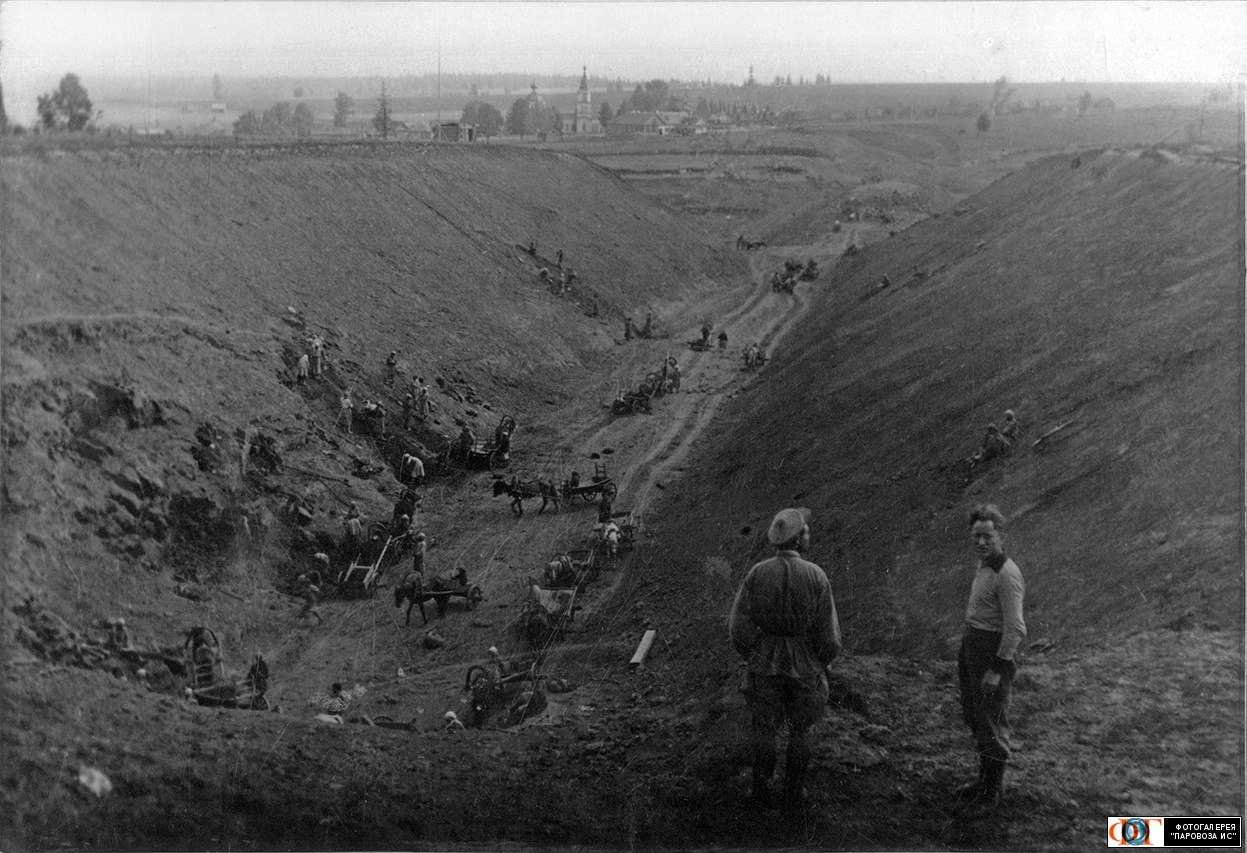 Кекоранская выемка: ручная разработка грунта летом и зимой.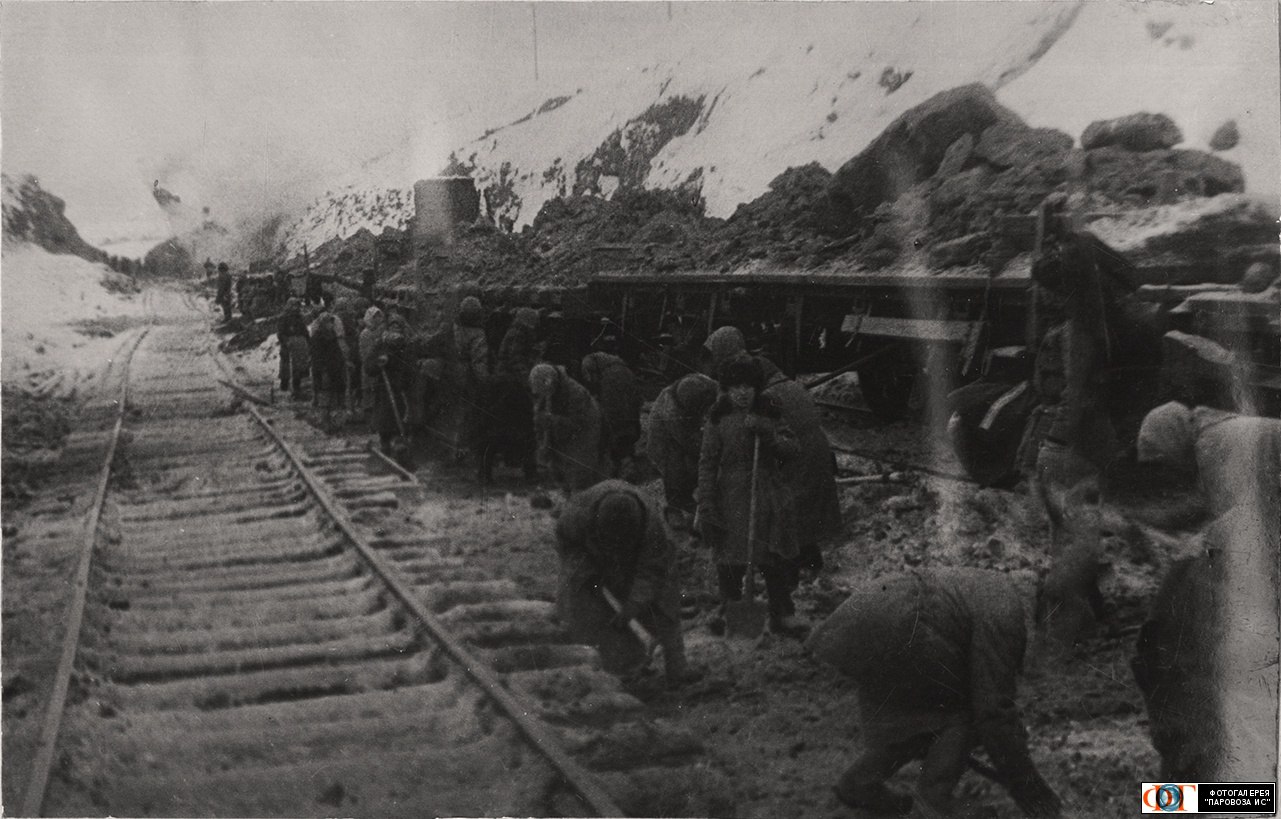 Картина 1. Из правой кулисы появляется Тома, в руках у неё корзина с ягодами. Тома: Алинка, проспала что ли? Договаривались ведь…Алина: Да бегу, бегу я. Аньке косички заплетала. У нас все на стройку ушли. Тома: И у нас дома никого. Бабушка велела ягоды на станции продать. И спичек    купить. Алина: А ягоды когда успели собрать? Поди, свежие? Тома: А как же, с утреца и собирали. Разбудили ни свет, ни заря, да на угор.Аня: И весь кузов станешь продавать? Тома: Дак, не знай. Может и не купит никто целую-то корзину...Алина: Можно по стаканам продавать, как семечки. Тома: Семя-то в карман сыплют, а ягоды в кармане подавятся.Алина: А давай завёртки делать. Кулёчки. Тома: Из чего же делать? Газет нет. Алина:  А вона, лопуха  сколь богато...Аня: И точно! Сколько выросло! (девочки начинают собирать листья лопуха)Из правой кулисы появляется Ярослав, бежит к левой кулисе, держит  вытянутую руку горизонтально, и встаёт, как семафор, закрывая путь.Тома: Ты чего?Ярослав: Семафор закрыт. Алина: Так мы же пешком.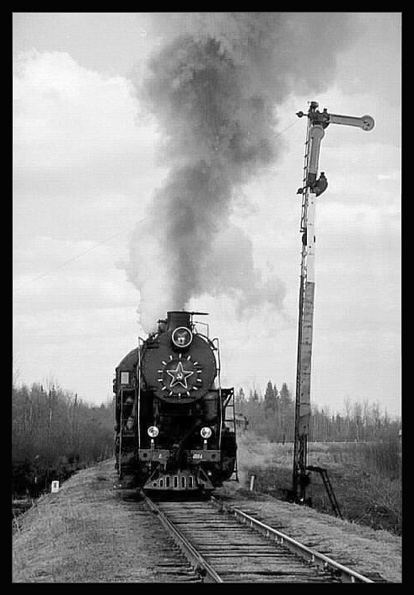 Слышен свист. Из правой кулисы появляются Егор и Юра – они изображают паровоз и вагон. Егор работает руками, как рычагами. Останавливаются около девочек, шипит, как бы выпуская пар.Юра: Какой груз? Тома: Земляна.Егор: Не жадничай, угости маленько!Тома: Не могу. На продажу велено, на станцию.Егор: Тогда прицепляйся, вместе поедем. Тома: Да больно надо...Алина (Томе): Ладно, цепляйся, цепляйся, а то не отстанут... Девочки встают за мальчишками. Егор-паровоз снова свистит. [Фон: видео поднимающегося семафора и едущего паровоза.]Ярослав-Семафор поднимает руку под 45o  к горизонту, открывая путь.  «Поезд» уходит в левую кулису. Затемнение. Картина 2.Мальчишки и девчонки сидят на откосе, смотрят вдаль на проходящий поезд. Юра: Не, я больше брылки есть не могу. И черёмуху тоже. Мóрковь ещё не выросла...Тома (мечтательно):  А вот, война кончится, хлеба наедимся, а то и пирогов... Юра: А в городе булки продавали, баранки... Из-за Гитлера ничего не стало. Ега, ты в городе был?Егор:  Да, отец возил. До войны. Тогда и колбасу продавали. Алина:    Без карточек?   Егор: Ага, в магазине... 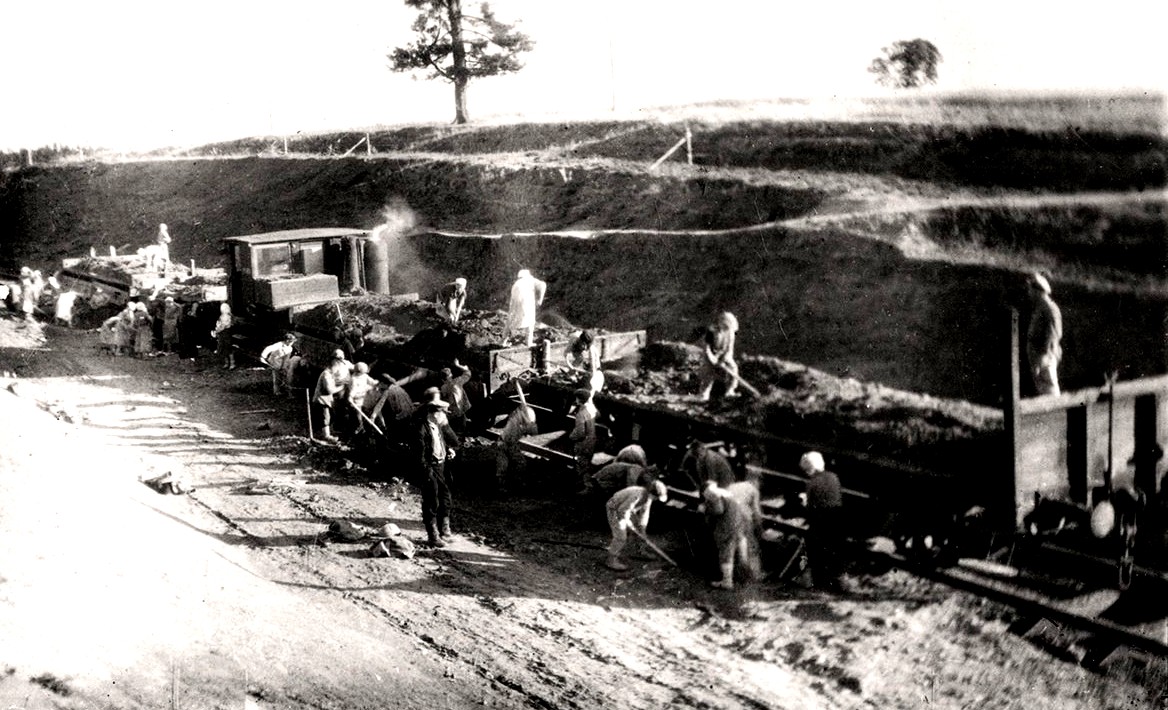 Подростки на земляных работах на линии Белезино-Ижевск.Юра: Может, и сейчас продают? Хоть на базаре? Как-то бы в город поехать? Егор: Да, на поезд не возьмут. Может, воздушный шар или машину какую соорудить? Ярослав: Ага. Вон, машин с фронта понавезли на переплавку. В заводе места нет, вдоль «железки» (железной дороги) и валят. Юра: Может там из деталей собрать? Егор: Да ну, я глядел. Шихта полная. Ярослав: А, пацаны там лазили. Пистолеты находили, патроны... Консервы приносили,  печенье.  Юра: Врёшь. Откуда там консервы? Ярослав: Солдатам на войне дают. Егор: Да, неприкосновенный запас называется. В танке лежит. Если кашу не подвезут, солдаты этот запас и едят. Юра: Ну, давай полазим, пацаны. Может, и найдём чего... Девчонки, вы с нами? Тома: Не, мне домой пора. Алина: И нам с Анькой  коров пора встречать.Мальчики идут в одну сторону, девочки – в другую. Затемнение.Картина 3. В школе. Учительница и дети из предыдущих картин в классе. На столе учительницы – керосиновая лампа. Алина: Юр, а Юр, ты домашку по- немецкому сделал?Юра: Да не буду я её делать! Пацаны,  а давайте немке на следующий урок в сумку крысу подкинем! Будет знать!Алина: Дак она так-то русская...Ярослав: Я вообще не понимаю, зачем учиться, когда война…. У меня вот отец на фронте, мать на заводе, старший брат в пионерском отряде газету против фашистов выпускает… А нам учиться…Входит учительница.Клавдия Ивановна: Здравствуйте, ребята. Завтра снова пойдём на лесосеку ветки собирать. Родителям скажите, пусть рукавицы какие-никакие вам сделают. Хоть из рогожи. Входит  Егор с  перевязанным лицом и рукой.   Егор: Здравствуйте, Клавдия Ивановна.Клавдия Ивановна: Здравствуй, Егор. Ну что, вылечили тебя?   Егор: Да, только что из больницы отпустили.Юра: Ты, теперь у нас как военрук-однорук будешь. Клавдия Ивановна (строго): Не ровняйте. Военрук на войне руку потерял. А Егор – по баловству. Алина: Не надо было  в танк лазить и трогать чего не след! Аня: А ещё нас звали. Зачем там чего трогал? Вот и взорвалось в руках. Егор: А, пацаны мину в шихте нашли. В огонь подложили. Да горело плохо. Вот и пошёл огонь пошевелить. Да как бахнуло!Ярослав: Ага…Алина: А военруку руку-ту фашисты отрезали?Клавдия Ивановна: Нет, он раненый был, в госпитале отняли.Аня: Как отняли?Клавдия Ивановна:  Так говорится «отняли», а на самом деле – врачи отрезали.  Юра: Ну, говори уж, Ега, чего в городе видел? Клавдия Ивановна: Там, говорят, пленные немцы цирк построили. Ты видел? 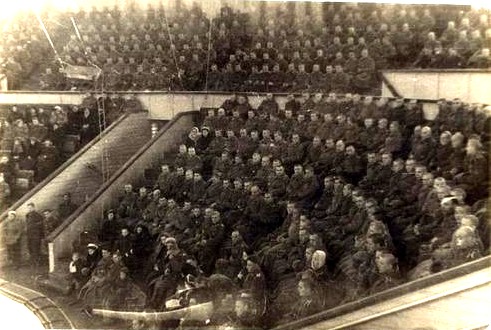 Концерт для раненых воинов в Ижевском цирке.Егор: Да не видел я ничего. Всё в палате сидел. Потом  ночью на поезд везли. Темно было.  Эх, жалко! Ярослав: Клавдия Ивановна,  а какой этот цирк? Клавдия Ивановна: Это, как театр, только круглую форму имеет, и амфитеатром построен. Там зверей показывают дрессированных.  Аня: Это как? Клавдия Ивановна: Как бы вам понятнее объяснить. Это как две тарелки. На донышке – сцена круглая, там звери и артисты выступают, а по бортам зрители сидят на стульях. А другая тарелка – крыша круглая. Алина: А зачем круглый  дом? Клавдия Ивановна: А чтобы всем  хорошо и одинаково было видно всё. Юра:  А ты, Ега, не видал...                   Тома входит с кошёлкой. Из неё торчит бутылочка с молоком, заткнутая тряпочкой. Клавдия Ивановна: Все собрались, что ж, начнём занятие. Дети встают, поют гимн СССР: Мы армию нашу растили в сраженьяхЗахватчиков подлых с дороги сметёмМы в битвах решаем судьбу поколенийИ к славе отчизну свою поведём...[Фон – поле с комбайнами, старт космической ракеты, плотина ГЭС, счастливые послевоенные люди.]